Оборудование учебных кабинетов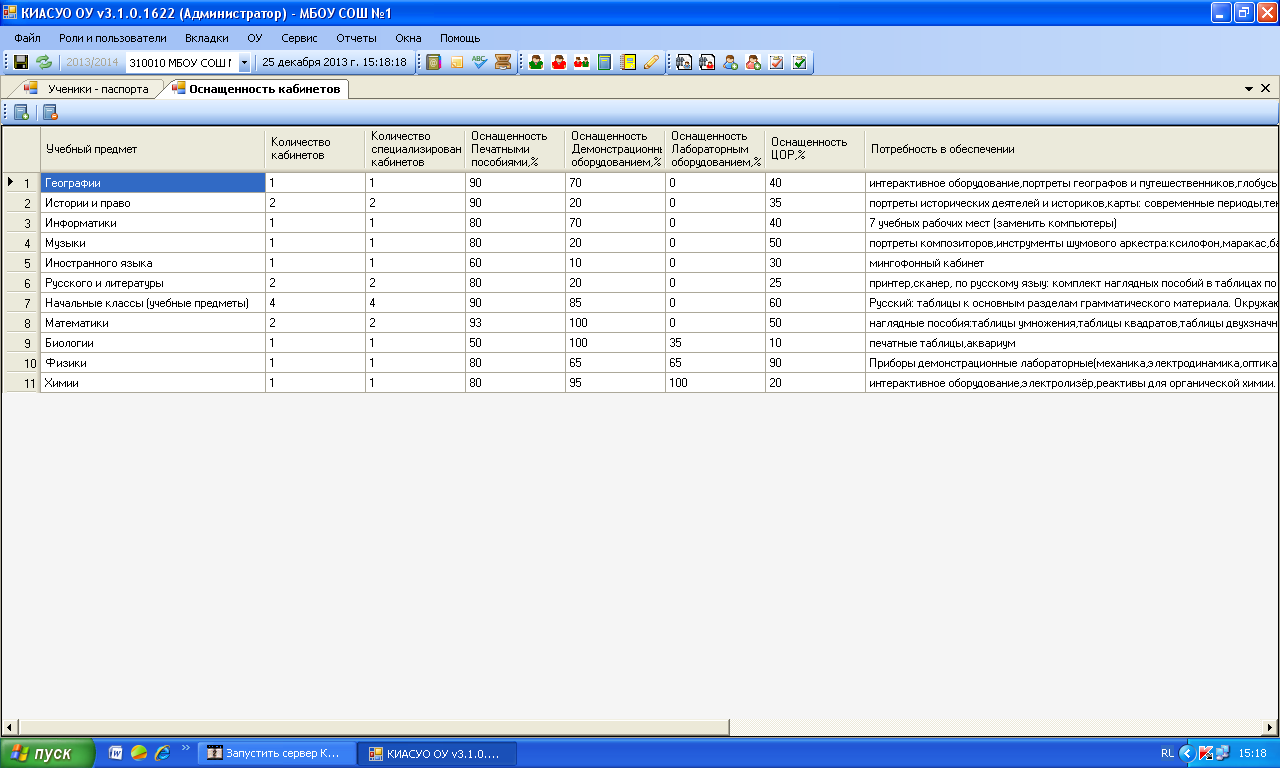 